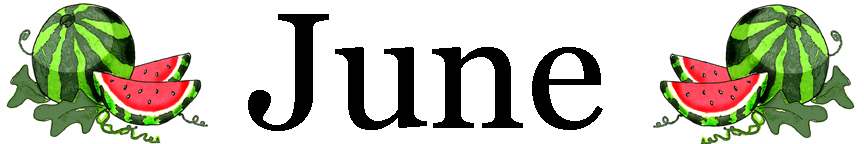 Lunch AccountsIf you owe money on your child’s lunch account, please make a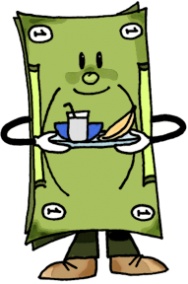  payment before the end of the school year. Negative lunch account balances not paid off by the end of the school year will “roll over” to the new school year.  If your child has money left in their lunch account at the end of the school year, the money will “roll over” into your child’s lunch account for the new school year. 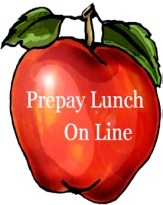 Making payments to lunch accounts is easy using the on-line payment service MyPaymentsPlus.  Log onto their website at www.MyPaymentsPlus.com, register your child and use many features of their website free of charge. MyPaymentsPlus will be down for summer maintenance beginning June 22, 2012. MyPaymentsPlus will begin accepting payments again on August 13, 2012.If your child is graduating or is no longer attending one of our schools and you have other children still enrolled in our schools, you may transfer money into the active student’s lunch account by calling the Food Services Department at 203-255-8370. The Food Services Department will be closed for the summer beginning Thursday, June 28, 2012.  We will re-open on Monday, August 20, 2012.We hope you all have a fun, safe summer vacation.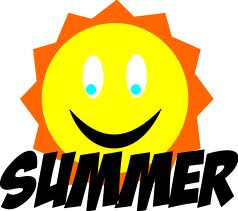 